June 2019 	Newsletter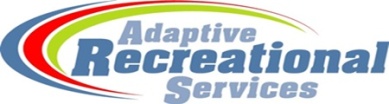 Monday Concerts in German Park **Bring your lawn chair.  Music starts at 7:00 p.m.  June 3  The Original German BandJune 10  To be determined yet.June 17  Louis and Dan and the Invisible BandJune 24  Molly and Sonny Boy.***ARS will provide popcorn and water to those who want it.  Pop is available for purchase.  The ARS Freezie Fundraiser will be underway again this year as well…..JUMBO freezie for $1.00.***__________________________________________________________________________________________Tuesday ActivitiesJune 4  ARS pottery.  Lower level of the Community Center .     5:30 to 7:00 p.m. RSVP  	      $4.00 June 11  Karaoke and Dance Party.  7:00 – 8:00 p.m.  FREE eventJune 18  Board of Participant Meeting and get-together.  Come and share ideas about ARS events and chat with friends.  Snacks available.  No set agenda, just be positive and polite.  All participants are welcome.  Please RSVP.   6:30 – 7:15 p.m.  FREE	                                                 June 25 People First of New Ulm Monthly meeting and at the Community Center.  Bring a friend!  Come and discuss important matters happening now.  ARS members welcome and encouraged to attend.                    							Potluck 6:00 p.m.      Meeting   6:30-7:30 pm    FREE__________________________________________________________________________________________________Wednesday ActivitiesJune 5  Celebrate June birthdays with BINGO.  If you have a June birthday, you can play for FREE!						                                                                                 7:00 – 8:00 pm	$1.00   RSVPJune 12  Painting with Rhonda.  Always a fun time!  6:30-7:30 p.m.  $5.00  Please RSVPJune 19  Open Swim at Vogel Arena.  FREE (ARS is covering the cost!)  7-8 p.m.  Please RSVP June 26 Join our friends from People First for Different Drummer at the New Ulm Country Club,   5:30 p.m.  (entry fee payable to People First) $12.00__________________________________________________________________________________________________Thursday ActivitiesJune 20 Craft Night with Jessica.  Come and see what she has to make tonight.   6:30-7:30 pm.  FREE!    RSVPJune 13  ARS Movie Night.  Come and watch a movie on the big screen.  Popcorn and Pop will be available for $1.00.  Please RSVP.  6:30-8:30 p.m.WEEKEND FUN IN NEW ULMYoga in the Park every Saturday morning from 9-9:45 a.m.  On your own event.  Bring a yoga mat if you have one.June 1  North Park….1801 North State StreetJune 8  German Park…200 North German StreetJune 15  Hermann Heights Park…..Hermann monumentJune 22  Washington Park…715 North State StreetJune 29    Lincoln Park…718 South State Street***Special Event partnership with People First and Disability Equality Training.  Please sign up for these dates with Wilbur.  There is a fee to participate and a limited number of spots available.  Her Office Phone Number is  507-345-4223  (June 1, 15 and 29 from 9 a.m. to 2 p.m.***)*Check us out on Facebook, we will be posting pictures from our events.  Facebook will also have information about cancelations.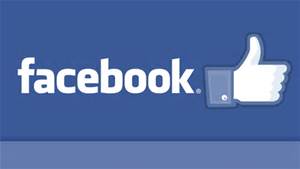 *As always, please remember to check our website for updates to the newsletter, cancellations, and to RSVP for activities.  www.nuars.org *The ARS Jumbo Freeze Pop Fundraiser will be underway again this summer.  Look for our “booth” at the concerts in the park and other community events.  Freezies are only $1.00.Coordinator’s Note: ARS is ready for summer.  Look for outside activities to be happening.  If the weather is bad or rainy, call the ARS phone before the event for instructions on an inside event. As always, please remember to RSVP for events and have your payment fee ready.   You can call the ARS phone, text the ARS phone, email or use the RSVP tab on the website.  If you ever feel that you cannot afford an event, please call me so I can try to work something out with you. If you have any questions about the newsletter or upcoming events, please call me at any time and leave a message so I can call you back.   Know anyone who wants to join ARS?  Have ideas for future events?  Let me know.  Thanks!   Karrie    507-217-0383arsnu@newulmtel.netwww.nuars.orgFind us on Facebook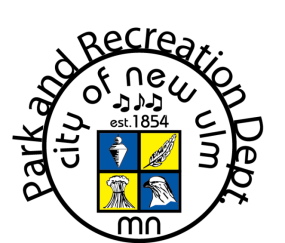 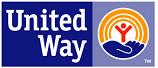 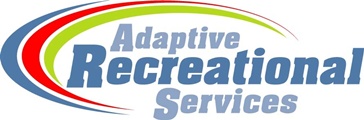 600 N German StreetNew Ulm MN 56073507.217.0383arsnu@newulmtel.netwww.nuars.orgarsnu@newulmet.net507.217.0383SundayMondayTuesdayWednesdayThursdayFridaySaturdayTom1People First Disability Equality Training9-2 p.m.****2RSVPFORTHIS WEEK3                   Music in German Park7:00 pmFREE4Pottery5:30-7pm$4.00Please RSVP5Birthday and BINGO7-8 pm$1.00 Please RSVP6No ARS tonight.  Enjoy your evening!78Yoga in the Park at German Park9 a.m.*on your own*9RSVPFORTHIS WEEK10Music in German Park7:00 pmFREE11Karaoke and Dance Party7-8 p.m.FREE12Painting with Rhonda6:30-7:30pm $5.00Please RSVP13Craft Night with Jessica6:30-7:30FREEPlease RSVP1415People First Disability Equality Training9-2 p.m.****16RSVPFORTHIS WEEK17Music in German Park7:00 pmFREE18ARS Board of Participants Meeting and Get-together6:30-7:15 p.m.FREE19Open Swim at Vogel Arena7-8 p.m.FREEPlease RSVP20Movie Night with Pop and Popcorn6:30-8:30 p.m.$1.00 for popcorn and popPlease RSVP2122Yoga in the Park at Washington Park9 a.m.*on your own*23            RSVPFORTHIS WEEK24Music in German Park7:00 pmFREE25People Firstof New UlmPotluck 6:00Meeting 6:30-7:30pm FREE26Different Drummer Dance Club5:30pm$12.0027No ARS tonightEnjoy your night!2829People First Disability Equality Training and Lunch9-2 p.m.****Rooms 111-112Where is ARS?  Our events are held at the Community Center at 600 N. German Street unless otherwise noted on the second page of the newsletter.  Thanks!Read Your Newsletter!:  A random name has been selected and typed in this June Newsletter.  If you find your name and are an ARS participant, see an ARS Staff Member for a $5.00 gift card to McDonalds.  A new name will be chosen each month.  Good Luck and Happy Reading!TWINS TICKETS ARE HERE!  ARS has been selected for Twins Tickets for the Sunday, July 21st.  Watch for details about tickets and prices.PLEASE REMEMBER TO RSVP FOR ACTIVITIES.  I WANT TO MAKE SURE TO ALWAYS HAVE ENOUGH SUPPLIES AND FOR EVERYONE!  I DON’T WANT TO SAY NO TO ANYONE